  Tournoi Féminin 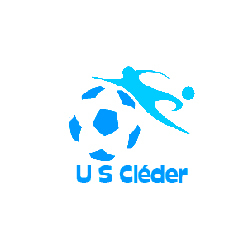   Le 5 Mai 2018Bulletin d’inscriptionLe club a le plaisir de vous inviter pour son 1er Tournoi FémininLe Samedi 5 Mai 2018Catégorie U15 : 10h-17hCatégorie U13 : 10h-17hCatégorie U11 : 12h30-17hDroits d’inscription : 1 équipe à 25€, 2 équipes à 40€, 10€ supplémentaire pour une 3ème équipe.Le nombre d’équipe étant limité, les inscriptions seront prises par ordre d’arrivéeCONTACT :  Kevin JESTINTel. : 06.04.44.19.72 – Email : service.civique.usc@gmail.comClub : …………………………………………………………………………………………………Catégorie :  U11			U13				U15Responsable 	: ………………………………………………………………………………Mail 			: ………………………………………………………………………………Téléphone 	: ………………………………………………………………………………